［様式9］一般社団法人日本老年歯科医学会指導医登録申請書（西暦）　　　　　　年　　　月　　　日日本老年歯科医学会理事長  殿フリガナ氏　　名（自署）氏　　名（ローマ字表記）勤務先名称＊1＊1 指導医登録情報となるものです、正式名称を記載してください。　　　　　　　　　　　　　　　　　　　　　　　　　　　　　　     勤務先の会員登録情報と認定資格情報は同じとなります。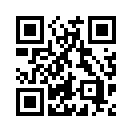 　　　　　　　　　　　　　　　　　　　　　　　　　　　　　　　　　　　　　　　　　　　変更はこちらより→　 一般社団法人日本老年歯科医学会指導医の認定を受けましたので、登録料を添えて登録申請いたします。学会ホームページの指導医一覧に指導医情報を掲載することを承知致します。登録料（￥30,000-）を下記にて送金しました。　クレジット払い　・　銀行口座振込　　　　（いずれかに○）　送金日　　（西暦）　　　　　　年　　　月　　　日